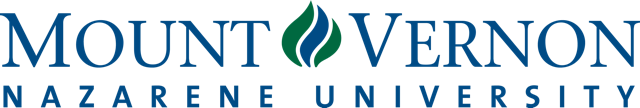 Accessing Thorne Library and OhioLINKEach GPS student must first create an individual password (PIN) in order to access materials through both the Thorne Library and OhioLINK.  Once you have created your PIN, you can then take advantage of all the resources provided by the library and OhioLINK, including requesting books.Please complete each of the following steps in order to create your PIN:Log into the MVNU Portal (https://portal.mvnu.edu).Hover your cursor over the “GPS Student Resources” header that appears near the top of the page.A drop-down box will appear.  Click on the “Academic Resources” link.Click on the “Thorne Library” link that appears in the “Quick Links” content area on the left-hand side of the page.Click on the “Login” link that appears in the right-hand corner at the top of the page.Enter your last name.Enter your Student ID# (numbers only).Select a PIN for your account. If the PIN does not meet the minimum requirements provided below, you will receive an “invalid pin” message.  If you receive this message, simply select a different PIN.Your PIN may be alphanumeric (includes both letters and numbers).Minimum PIN length is 6 charactersMaximum PIN length is 20 charactersYou will be directed to re-enter your PIN and confirm it. This is a one-time confirmation.Type in your PIN two more times (it will look like you entered something wrong but just enter your PIN twice more).Click the “Submit” button in the lower left-hand corner of the screen.Your information will now be applied to your account, providing you access to the holdings and services available through both the Thorne Library and OhioLINK. You can also manage your library account from this page, including checking due dates, renewing materials, and rating books.If you need help, please contact Thorne Library via email at library@mvnu.edu.If you need additional assistance, feel free to contact Mr. Paul Nixon at Paul.Nixon@mvnu.edu.